ΚΑΤΑΘΕΣΗ ΕΞΑΜΗΝΙΑΙΑΣ ΤΕΧΝΙΚΗΣ ΑΝΑΦΟΡΑΣ ΠΡΟΣ ΕΞΕΤΑΣΗΦΟΙΤΗΤΗΣ/ΤΡΙΑ: ..………………………………………………………………   Α.Μ.: ….......ΑΚΑΔΗΜΑΪΚΟ ΕΤΟΣ: ……………….….......     ΕΞΑΜΗΝΟ: …………………………….......Καταθέτω την εξαμηνιαία Τεχνική Αναφορά μου [Α ή Β] εξαμήνου, προς εξέταση στην προσεχή εξεταστική περίοδο του ΠΜΣ. ΠΑΝΕΠΙΣΤΗΜΙΟ ΔΥΤΙΚΗΣ ΑΤΤΙΚΗΣΣΧΟΛΗ ΜΗΧΑΝΙΚΩΝΤμήμα Ηλεκτρολόγων &Ηλεκτρονικών Μηχανικών 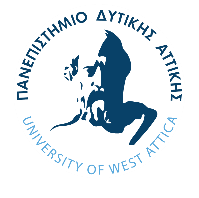 UNIVERSITY of WEST ATTICAFACULTY OF ENGINEERINGDepartment of Electrical &Electronics Engineeringwww.eee.uniwa.grwww.uniwa.grΘηβών 250, Αθήνα-Αιγάλεω 12241250, ThivonStr., Athens, GR-12241, GreeceΤηλ. +30 210 538-1225, Fax. +30 210 538-1226Tel:+30 210 538-1225, Fax:+30 210 538-1226Πρόγραμμα Μεταπτυχιακών ΣπουδώνMaster of Science By Research inΗλεκτρικές & Ηλεκτρονικές Επιστήμες μέσω ΈρευναςElectrical & Electronics EngineeringΗΜΕΡΟΜΗΝΙΑ ΚΑΤΑΘΕΣΗΣ…../…../…..Ο/Η ΜΕΤΑΠΤΥΧΙΑΚΟΣ/Η ΦΟΙΤΗΤΗΣ/ΤΡΙΑ………………………………………………………………………….Έχω ελέγξει την τεχνική αναφορά και συμφωνώ να κατατεθεί προς εξέταση στην προσεχή εξεταστική περίοδο του ΠΜΣ Ο/Η ΕΠΙΒΛΕΠΩΝ/ΟΥΣΑ ΚΑΘΗΓΗΤΗΣ/ΤΡΙΑ………………………………………………………………………….